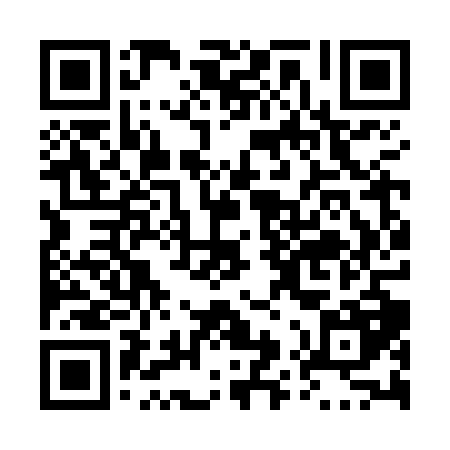 Prayer times for Riviere-a-la-Truite, New Brunswick, CanadaMon 1 Jul 2024 - Wed 31 Jul 2024High Latitude Method: Angle Based RulePrayer Calculation Method: Islamic Society of North AmericaAsar Calculation Method: HanafiPrayer times provided by https://www.salahtimes.comDateDayFajrSunriseDhuhrAsrMaghribIsha1Mon3:255:271:246:519:2111:222Tue3:265:281:246:519:2011:223Wed3:265:281:246:519:2011:224Thu3:275:291:246:519:2011:225Fri3:275:301:256:519:1911:226Sat3:285:301:256:519:1911:227Sun3:285:311:256:509:1811:228Mon3:295:321:256:509:1811:219Tue3:295:331:256:509:1711:2110Wed3:305:341:256:509:1611:2111Thu3:315:351:266:499:1611:2012Fri3:325:361:266:499:1511:1813Sat3:345:371:266:499:1411:1714Sun3:365:381:266:489:1411:1515Mon3:375:391:266:489:1311:1416Tue3:395:401:266:479:1211:1217Wed3:415:411:266:479:1111:1018Thu3:435:421:266:479:1011:0819Fri3:455:431:266:469:0911:0720Sat3:475:441:266:459:0811:0521Sun3:495:451:266:459:0711:0322Mon3:515:461:266:449:0611:0123Tue3:535:471:266:449:0510:5924Wed3:545:491:266:439:0410:5725Thu3:565:501:266:429:0210:5526Fri3:585:511:266:429:0110:5327Sat4:005:521:266:419:0010:5128Sun4:025:531:266:408:5910:4929Mon4:045:551:266:398:5710:4730Tue4:065:561:266:398:5610:4531Wed4:085:571:266:388:5510:43